Автономная некоммерческая организация Высшего Образования  «Институт деловой карьеры»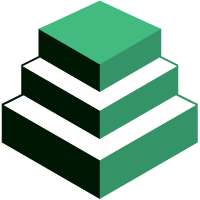 Руководителям филиалов,                    Научно-педагогическим работникам Института,Руководителям структурным подразделениям наукиРуководителю студенческого научного обществаРуководителю Студенческого советаУважаемые коллеги!     С целью профессионального развития приглашаем Вас принять участие в работе установочного семинара (вебинара)  «Инновационные подходы к развитию просветительской деятельности  по противодействию идеологии терроризма в Российской Федерации».  Семинар состоится 25 февраля 2020 годапо адресу: Москва, Варшавское шоссе, д.23, ауд. 210с 15.00 до 17.00 мск,      Целью организации и проведения  установочного семинара (вебинара)  является развитие эффективных мер реализации Комплексного плана противодействия идеологии терроризма в Российской Федерации на 2019-2023 годы, государственной политики в сфере просветительства путем стимулирования обмена научными и практическими достижениями  научно-педагогических работников, руководителей образовательных, научных и общественных организаций.
      Основными задачами  являются:-  Разработка  предложений по совершенствованию системы мероприятий по активизации процессов формирования дееспособного гражданского общества,  проведению профилактической работы по противодействию терроризма на ближайшие 3 года и  долгосрочную перспективу, по разъяснению норм законодательства Российской Федерации, устанавливающих ответственность за участие и содействие в террористической деятельности;
    -  Формирование информационных потоков для налаживания и укрепления межрегиональных связей в организации просветительской работы по формированию у студентов стойкого неприятия идеологии терроризма и привитию традиционных российских духовно-нравственных ценностей;  -   Разработка рекомендаций и   формирование предложений по развитию форм и методов инновационной деятельности для лекторской группы Института, научно-педагогических работников.   